Праверачная работа па тэме 

“Напісанне слоў з парнымі звонкімі і глухімі зычнымі на канцы”
Варыянт 1
1. Адзнач знакам “+” правільнае выказванне.

Парныя звонкія і глухія зычныя гукі на канцы слова не адрозніваюцца – вымаўляюцца аднолькава.

Парныя звонкія і глухія зычныя гукі на канцы слова вымаўляюцца па-рознаму.
2. Падкрэслі словы, у якіх апошняя літара абазначае парны глухі зычны гук. 

Агарод, гарох, боб, бурак, памідор.
3. Устаў прапушчаныя літары.

Толькі там ісці павінен,

дзе адзначан перахо.. .

Калі ж ты без дысцыпліны, 

значыць, дрэнны пешахо.. .
4. Падкрэслі словы, якія з’яўляюцца праверачнымі.

Кот – каты, каток, каткі;

голуб – галубок, галубка, галубы.
5. Падкрэслі словы, напісанне якіх патрабуе праверкі.

Кот Маркіз пайшоў на паляванне.
Варыянт 2
1. Адзнач знакам “+” правільнае выказванне.

На канцы слова напісанне ўсіх зычных трэба правяраць. 

На канцы слова трэба правяраць напісанне літар, якія абазначаюць парныя звонкія і глухія зычныя гукі. 
2. Падкрэслі словы, у якіх апошняя літара абазначае парны глухі зычны гук. 

Дуб, куст, клён, мох, бэз.
3. Устаў прапушчаныя літары. 

І шафёр, і пешахо.. – 

кожны знае ў свеце 

Знак увагі: “Перахо.. ! 

Асцярожна: дзеці!”
4. Падкрэслі словы, якія з’яўляюцца праверачнымі.
Ліст – лісткі, лісток, лісты;
Грыб – грыбкі, грыбок, грыбы.
5. Падкрэслі словы, напісанне якіх патрабуе праверкі.Крот пракапаў пад зямлёй доўгі ход.
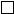 